武进区庙桥小学教师“大家访”活动记录表主题： 家访心连心，沟通促进步  教师姓名蒋达琪班级班级二3学生姓名学生姓名房悦怡家长姓名房亳献房亳献同行教师同行教师同行教师谢闻倩谢闻倩家访时间2023.12.132023.12.13家访形式家访形式家访形式上门家访上门家访家访起因该生文明礼貌，学习认真，但是最近学习成绩有所下降。该生文明礼貌，学习认真，但是最近学习成绩有所下降。该生文明礼貌，学习认真，但是最近学习成绩有所下降。该生文明礼貌，学习认真，但是最近学习成绩有所下降。该生文明礼貌，学习认真，但是最近学习成绩有所下降。该生文明礼貌，学习认真，但是最近学习成绩有所下降。该生文明礼貌，学习认真，但是最近学习成绩有所下降。家访过程1、全面了解学生家庭情况、成长环境、在家思想动态、学习表现和生活习惯等。2、向家长反馈学生在校思想、学习、交往情况和综合表现等。3、与家长共同探讨促进学生身心健康成长的有效方法及途径，宣传科学的家庭教育理念和方法。1、全面了解学生家庭情况、成长环境、在家思想动态、学习表现和生活习惯等。2、向家长反馈学生在校思想、学习、交往情况和综合表现等。3、与家长共同探讨促进学生身心健康成长的有效方法及途径，宣传科学的家庭教育理念和方法。1、全面了解学生家庭情况、成长环境、在家思想动态、学习表现和生活习惯等。2、向家长反馈学生在校思想、学习、交往情况和综合表现等。3、与家长共同探讨促进学生身心健康成长的有效方法及途径，宣传科学的家庭教育理念和方法。1、全面了解学生家庭情况、成长环境、在家思想动态、学习表现和生活习惯等。2、向家长反馈学生在校思想、学习、交往情况和综合表现等。3、与家长共同探讨促进学生身心健康成长的有效方法及途径，宣传科学的家庭教育理念和方法。1、全面了解学生家庭情况、成长环境、在家思想动态、学习表现和生活习惯等。2、向家长反馈学生在校思想、学习、交往情况和综合表现等。3、与家长共同探讨促进学生身心健康成长的有效方法及途径，宣传科学的家庭教育理念和方法。1、全面了解学生家庭情况、成长环境、在家思想动态、学习表现和生活习惯等。2、向家长反馈学生在校思想、学习、交往情况和综合表现等。3、与家长共同探讨促进学生身心健康成长的有效方法及途径，宣传科学的家庭教育理念和方法。1、全面了解学生家庭情况、成长环境、在家思想动态、学习表现和生活习惯等。2、向家长反馈学生在校思想、学习、交往情况和综合表现等。3、与家长共同探讨促进学生身心健康成长的有效方法及途径，宣传科学的家庭教育理念和方法。情况分析向家长了解孩子在家的学习情况：孩子在家能自觉完成作业，不需要家长操心。向家长反映近阶段孩子在校表现：孩子在学校做事情非常积极，但上课举手不积极。向家长建议暑期孩子的学习生活：提前预习二年级的课本，每天至少阅读课外书20分钟。向家长了解孩子在家的学习情况：孩子在家能自觉完成作业，不需要家长操心。向家长反映近阶段孩子在校表现：孩子在学校做事情非常积极，但上课举手不积极。向家长建议暑期孩子的学习生活：提前预习二年级的课本，每天至少阅读课外书20分钟。向家长了解孩子在家的学习情况：孩子在家能自觉完成作业，不需要家长操心。向家长反映近阶段孩子在校表现：孩子在学校做事情非常积极，但上课举手不积极。向家长建议暑期孩子的学习生活：提前预习二年级的课本，每天至少阅读课外书20分钟。向家长了解孩子在家的学习情况：孩子在家能自觉完成作业，不需要家长操心。向家长反映近阶段孩子在校表现：孩子在学校做事情非常积极，但上课举手不积极。向家长建议暑期孩子的学习生活：提前预习二年级的课本，每天至少阅读课外书20分钟。向家长了解孩子在家的学习情况：孩子在家能自觉完成作业，不需要家长操心。向家长反映近阶段孩子在校表现：孩子在学校做事情非常积极，但上课举手不积极。向家长建议暑期孩子的学习生活：提前预习二年级的课本，每天至少阅读课外书20分钟。向家长了解孩子在家的学习情况：孩子在家能自觉完成作业，不需要家长操心。向家长反映近阶段孩子在校表现：孩子在学校做事情非常积极，但上课举手不积极。向家长建议暑期孩子的学习生活：提前预习二年级的课本，每天至少阅读课外书20分钟。向家长了解孩子在家的学习情况：孩子在家能自觉完成作业，不需要家长操心。向家长反映近阶段孩子在校表现：孩子在学校做事情非常积极，但上课举手不积极。向家长建议暑期孩子的学习生活：提前预习二年级的课本，每天至少阅读课外书20分钟。措施与成效1、爸爸妈妈在平常生活里要多鼓励、夸奖自己的孩子，尤其是妈妈。2、适当做题目，增加阅读量，开拓思维广度。3、平时一定要多参加体育锻炼。1、爸爸妈妈在平常生活里要多鼓励、夸奖自己的孩子，尤其是妈妈。2、适当做题目，增加阅读量，开拓思维广度。3、平时一定要多参加体育锻炼。1、爸爸妈妈在平常生活里要多鼓励、夸奖自己的孩子，尤其是妈妈。2、适当做题目，增加阅读量，开拓思维广度。3、平时一定要多参加体育锻炼。1、爸爸妈妈在平常生活里要多鼓励、夸奖自己的孩子，尤其是妈妈。2、适当做题目，增加阅读量，开拓思维广度。3、平时一定要多参加体育锻炼。1、爸爸妈妈在平常生活里要多鼓励、夸奖自己的孩子，尤其是妈妈。2、适当做题目，增加阅读量，开拓思维广度。3、平时一定要多参加体育锻炼。1、爸爸妈妈在平常生活里要多鼓励、夸奖自己的孩子，尤其是妈妈。2、适当做题目，增加阅读量，开拓思维广度。3、平时一定要多参加体育锻炼。1、爸爸妈妈在平常生活里要多鼓励、夸奖自己的孩子，尤其是妈妈。2、适当做题目，增加阅读量，开拓思维广度。3、平时一定要多参加体育锻炼。家访反思1、明确家访的目的是发现亲子互动模式，调整师生教育模式，引导家长作出改变，形成家校合力。2、关注父母对孩子的一贯评价方式，是消极的还是积极的，如果充满着消极的、负面的评价，就会大大挫伤孩子的信心，让孩子变得悲观、消极，从而无法形成正确的自我评价。1、明确家访的目的是发现亲子互动模式，调整师生教育模式，引导家长作出改变，形成家校合力。2、关注父母对孩子的一贯评价方式，是消极的还是积极的，如果充满着消极的、负面的评价，就会大大挫伤孩子的信心，让孩子变得悲观、消极，从而无法形成正确的自我评价。1、明确家访的目的是发现亲子互动模式，调整师生教育模式，引导家长作出改变，形成家校合力。2、关注父母对孩子的一贯评价方式，是消极的还是积极的，如果充满着消极的、负面的评价，就会大大挫伤孩子的信心，让孩子变得悲观、消极，从而无法形成正确的自我评价。1、明确家访的目的是发现亲子互动模式，调整师生教育模式，引导家长作出改变，形成家校合力。2、关注父母对孩子的一贯评价方式，是消极的还是积极的，如果充满着消极的、负面的评价，就会大大挫伤孩子的信心，让孩子变得悲观、消极，从而无法形成正确的自我评价。1、明确家访的目的是发现亲子互动模式，调整师生教育模式，引导家长作出改变，形成家校合力。2、关注父母对孩子的一贯评价方式，是消极的还是积极的，如果充满着消极的、负面的评价，就会大大挫伤孩子的信心，让孩子变得悲观、消极，从而无法形成正确的自我评价。1、明确家访的目的是发现亲子互动模式，调整师生教育模式，引导家长作出改变，形成家校合力。2、关注父母对孩子的一贯评价方式，是消极的还是积极的，如果充满着消极的、负面的评价，就会大大挫伤孩子的信心，让孩子变得悲观、消极，从而无法形成正确的自我评价。1、明确家访的目的是发现亲子互动模式，调整师生教育模式，引导家长作出改变，形成家校合力。2、关注父母对孩子的一贯评价方式，是消极的还是积极的，如果充满着消极的、负面的评价，就会大大挫伤孩子的信心，让孩子变得悲观、消极，从而无法形成正确的自我评价。活动掠影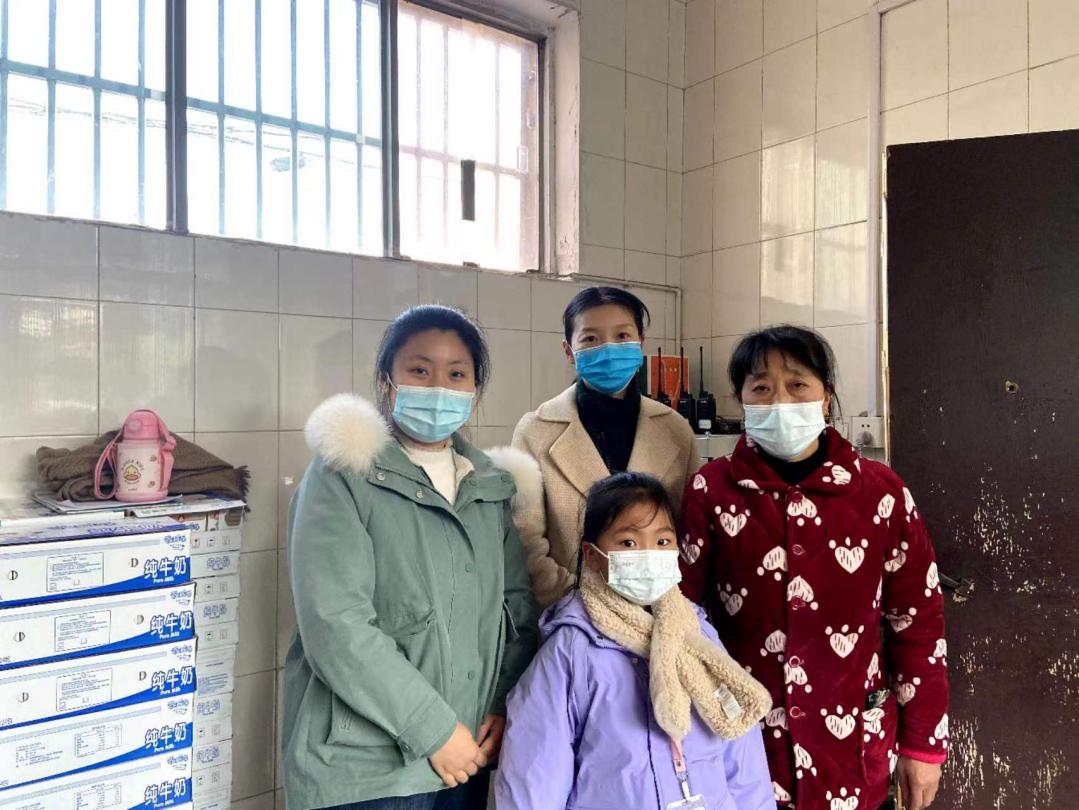 